A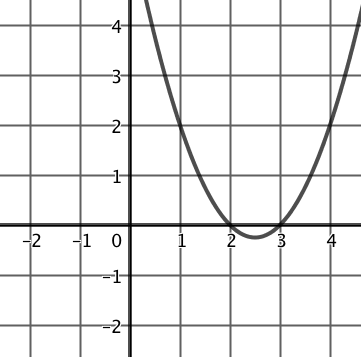 B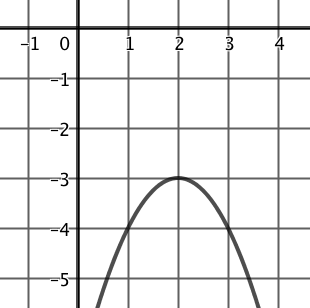 C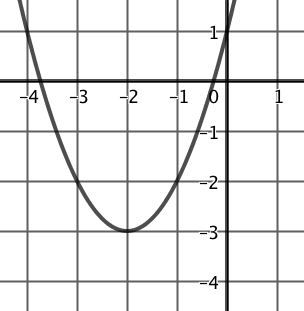 1y = -(x - 2)2 - 32y = (x - 2)(x - 3)